UK University & Apprenticeship Search Virtual Fair Activity Sheet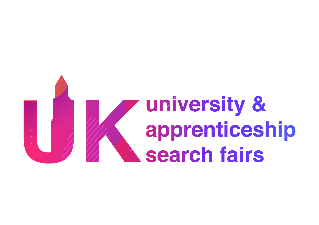 This activity sheet is designed to help you get the most out of your visit to the October 20th virtual event. Login at: https://ukunisearch.vfairs.com/The main purpose of your visit is to find out more from the university and apprenticeship experts at each stand by asking them questions. Look through the exhibitor list in the exhibition halls & list 3 exhibitors you’d like to find out more about. a………………………………………………………………………………………………………………….…..b………………………………………………………………………………………………………………….…..c………………………………………………………………………………………………………………….…..Write down 3 questions you would like to ask exhibitors about going to university or taking an apprenticeship. You can click on their stand to talk directly with admissions experts, current students & recruitment officers. a………………………………………………………………………………………………………………….…..b……………………………………………………………………………………………….…………..…….…..c………………………………………………………………………………………………………………….…..What did you discover?…………………………………………………………………………………………………………..……….…..……………………………………………………………………………………………………....……..…….…..……………………………………………………………………………………………………....……..…….…..Different universities offer different degree combinations. Think of two subjects that you enjoy and find 3 universities that offer a joint honours degree combination in these subjects, e.g. “Maths and French” or “History with Psychology”a.…………………………………………………………………………………………………………...…….…..b.…………………………………………………………………………………………………………..…….…..c…………………………………………………………….……………….……………………………..…….…..Apprenticeships are a fantastic way to earn while you learn. There are colleges, apprenticeship providers and universities at the event who offer a range of apprenticeships from GCSE to degree level. Speak to 2 exhibitors about apprenticeships and make a note of what you discovered.a………………………………………………………………………………………………………………….…..b……………………………………………………………………………………………………………….……..Picking a course can be difficult. Think of your 2 strongest subjects and ask 2 exhibitors what degree / apprenticeship course would best suit your subject interests.a………………………………………………………………………………………………………..…..…….…..b…………………………………………………………………………………………………………...…….…..There are lots of exhibitors who offer interesting courses and specialisms you might not have heard of.  Visit the stand of the following and find out what they do.ASK Apprenticeships …………….....……………………………....…..……………………….………..Apply4Uni .…………….….…....…………..……………….……….…………..…………………………...Plymouth College of Art …………..….…...……….…………………...…….…….……..………..…University of Law  ….……..……………………….......…...…….…..….…..…….…………………...What should you include in your personal statement? As 2 exhibitors for a top tip and compare the two.a………………………………………………………………………………………………………..……….…..b………………………………………………………………………………………………………..……….…..There are a number of differences between going to university in each country in the UK. Speak to one university from each country listed below, what differences did you find out? E.g. Course Length, Grade Requirements etcWales (e.g. Swansea University) …………………………………………………………………………………………………………….….. Scotland (e.g. University of Glasgow)  ……………………………………………………………………………………………………….. England (e..g University of Kent) ………………………………………….………….……………………………………………..…….…...Speak to ASK Apprenticeships (the National Apprenticeship Service), and find out about the most popular Apprenticeship course on offer and the most unusual. Which one sounds the most interesting to you and why?……………………………………………………………………………………………………………………….……………………..…………………………………………………………………………………….............Write on the back any other important additional information you have found out from speaking to exhibitors, visiting stands and participating in webinars.